Staffordshire Wildlife Trust is seeking 		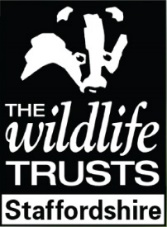 2 x Assistant Rangers						Salary: £14,942.20 per annum + 10% pensionFull time : 35 hrs per weekFixed Term Contract : 2 years	We are looking for two enthusiastic Assistant Rangers with a passion for wildlife to become part of our Land Management team. These are exciting opportunities for people starting their career journey in conservation land management to work for Staffordshire’s leading wildlife conservation organisation.With your endless passion for our work, you’ll help with the protection and care of habitats, wildlife, property and machinery, and your passion will inspire others to love the beautiful places as much as you do. We want you to engage with visitors, making time to talk to them, not rushing away to the next task.So whether you’re maintaining our nature reserves to assisting with guided visitor walks, through to delivering a wide range of engaging visitor experiences, no two days will be the same. This will see you responding to queries and explaining the value of the work being undertaken. After all, your passion and dedication could fire the imagination that makes a visitor become a member for the rest of their life.1 x Roaches Assistant Ranger :The post holder will work alongside the Senior Land Management Officer North & volunteers to ensure the management and continuous improvement of a suite of important Upland sites.  1 x Assistant Southern Heathlands Ranger :Based at Highgate Common and Gentleshaw Common, the role will enable the post holder to work alongside the Senior Heathlands Officer & volunteers to ensure the management and continuous improvement of a suite of important heathland SSSI nature reserves. If you are interested in the above positions and have experience of dealing with members of the public and carrying out practical conservation activities, then please download an application pack from our website or contact us via email (stating which role you are interested in).Closing Date:	9 am, Friday 5th April 2019Interviews: 		Week commencing 15th April 2019